География участников:          г. Верхотурье          г. Карпинск          г. Краснотурьинск          с. Романово          г. Североуральск          г. Серов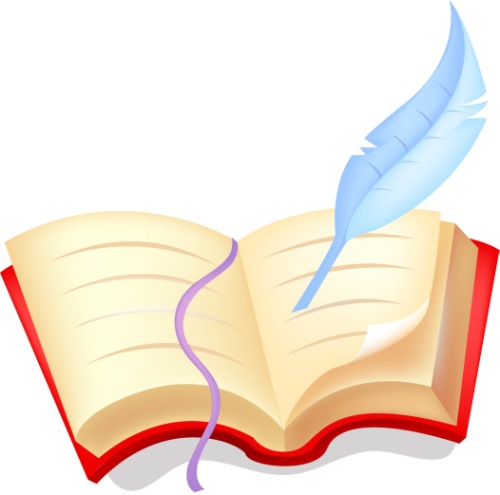 Контактный телефон: 8 952 742 4049Адрес эл.почты:  sarapular@mail.ru Государственное казенное общеобразовательное учреждениеСвердловской области”Краснотурьинская школа-интернат, реализующая адаптированные основные общеобразовательные программы”Окружное методическое объединение учителей-логопедовспециальных (коррекционных) школ Северного Управленческого округа«Дисграфия. Актуальные вопросы профилактики и коррекции у детей с ОВЗ»Цель: расширение знаний учителей-логопедов о психофизиологической            основе  письма,  причинах,  формах  дисграфии,  её   проявлениях,            приёмах    и   методах   профилактики   и   коррекции   у   детей             дошкольного   и   школьного   возраста   с   нормой   в  развитии,             задержкой психического развития, умственной отсталостью.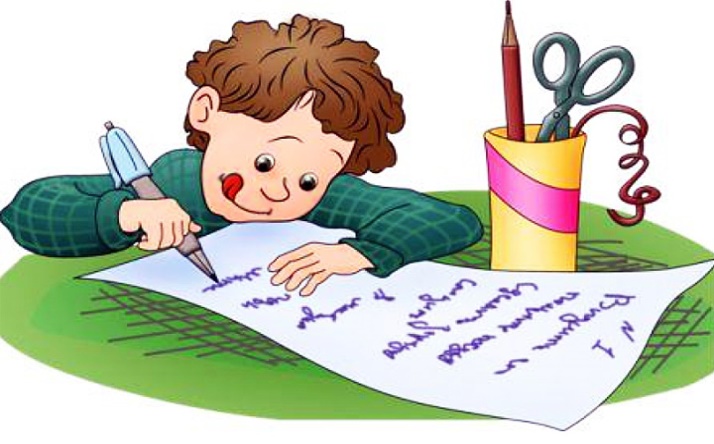 20 февраля  2019г. КраснотурьинскПРОГРАММА ОМО № 3    10.00 – 10.30 – Регистрация участников, завтрак      10.30 – Начало заседания           ОРГАНИЗАЦИОННЫЙ  МОМЕНТ                                  Л. Н. Воинкова Профессиональный стандарт учителя – логопеда.Дисграфия с точки зрения нейропсихологии.                                                               М. А. Сёмаш Профилактика     и    предупреждение     дисграфии      вдошкольном  возрасте.Е. М. НикитинаДисграфические ошибки и пути коррекции у обучающихся в общеобразовательной начальной школе.Н. А. Рукина       4. Комплекс  упражнений  для профилактики и коррекции           дисграфии   в общеобразовательном учреждении.М. И. Гриценко       5.Динамическая пауза.                               Л. В. Липатова    6. Применение элементов программированного обучения в       логопедической  работе  при профилактике и коррекции         дисграфии.                                                       В. А. Хотенова     7. Логопедическое        сопровождение         обучающихся         начальных    классов     по    коррекции    дисграфии    с          использованием программно-методических материалов         Ишимовой О. А.                                                           С. В. Власова      8. Поэтапное  формирование  умственных  действий  как           один    из    принципов    логопедической    работы   по           коррекции  письма  у детей с умственной отсталостью.                                                     В. В. Полянская      9. Демонстрация практического материала для коррекции           разных видов дисграфии.                                                                 Л. В. Липатова        13.30  –  Обед          14.00 – 15.00 – РАЗНОЕ.                                  Подведение  итогов  работы.                                     Обратная связь.